FICHA DE INSCRIPCIÓN: Taller Locución AudiovisualAPELLIDOS Y NOMBRE:  	DNI:  	EDAD:  	FIJO/MOVIL:  	CORREO ELECTRÓNICO:  		 C.P.: 	LOCALIDAD: 	_ESTUDIOS TERMINADOS: 	_Fecha y firma:	EN EL CASO DE SER MENOR DE EDAD:Nombre y Apellidos de la persona responsable:DNI. 	Para confirmar la PLAZA en el Taller de Locución AudiovisualEnviar a academiadelasondas@gmail.comComprobante del ingreso bancario especificando en concepto el nombre de la persona que asiste al  Curso Cuenta bancaria:  Titular: Alex GarcíaFotocopia del DNI para emisión de DIPLOMA ACREDITATIVO DEL TALLER por la EAC TenerifeEn caso de ser menor de edad marque una X si está conforme con la siguiente autorización:LUGAR DE IMPARTICIÓN DEL TALLERImpartido en: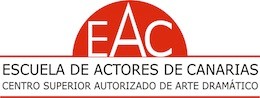 SEDE TENERIFEcontacto: academiadelasondas@gmail.com
Whastapp: 655 73 38 97BBVA: